项目编号：                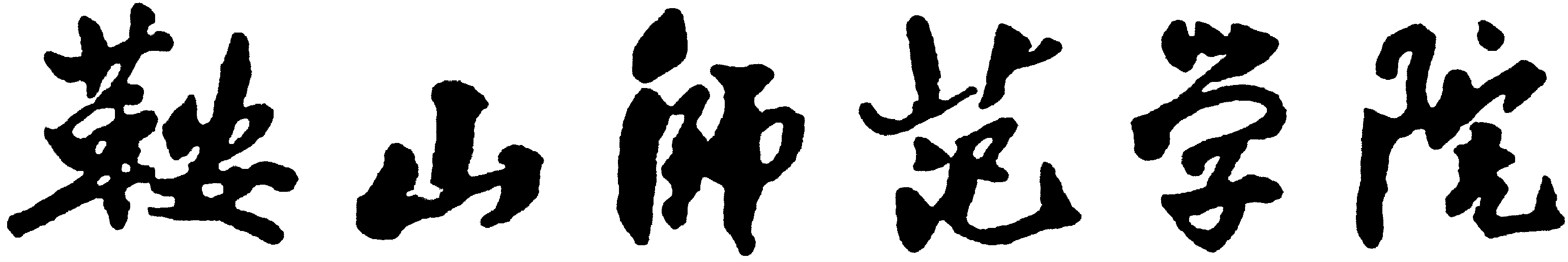 大学生创新创业训练计划项目合 同 书（总预算）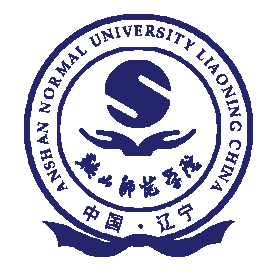   鞍山师范学院教务处  20    年   月   日注：此合同一式三份，一份留教务处保存；一份由项目负责人所在学院（部）保存；一份由项目负责人保存。项目名称项目编号项目类型项目级别审批经费及详细预算审批经费：         元审批经费：         元审批经费：         元审批经费及详细预算详细预算：（请按照经费总额进行预算）大学生创新创业训练计划项目经费使用范围主要包括：小型设备费、能源材料费（不超过总经费的50%）、办公用品费（不超过总经费的10%）、图书资料费（不超过总经费的20%）、差旅费、论文版面费、专利申请费、宣传制作费（不超过总经费的10%）、场地费（不超过总经费的30%）。详细预算：（请按照经费总额进行预算）大学生创新创业训练计划项目经费使用范围主要包括：小型设备费、能源材料费（不超过总经费的50%）、办公用品费（不超过总经费的10%）、图书资料费（不超过总经费的20%）、差旅费、论文版面费、专利申请费、宣传制作费（不超过总经费的10%）、场地费（不超过总经费的30%）。详细预算：（请按照经费总额进行预算）大学生创新创业训练计划项目经费使用范围主要包括：小型设备费、能源材料费（不超过总经费的50%）、办公用品费（不超过总经费的10%）、图书资料费（不超过总经费的20%）、差旅费、论文版面费、专利申请费、宣传制作费（不超过总经费的10%）、场地费（不超过总经费的30%）。对以上内容完全同意和接受，在此签章，合同成立项目负责人签字：                         指导教师签字：    年    月    日                     年    月    日学院（部）负责人签字：                  教务处负责人签字：            （加盖公章）                             （加盖公章）年    月    日                        年    月   日项目负责人签字：                         指导教师签字：    年    月    日                     年    月    日学院（部）负责人签字：                  教务处负责人签字：            （加盖公章）                             （加盖公章）年    月    日                        年    月   日项目负责人签字：                         指导教师签字：    年    月    日                     年    月    日学院（部）负责人签字：                  教务处负责人签字：            （加盖公章）                             （加盖公章）年    月    日                        年    月   日